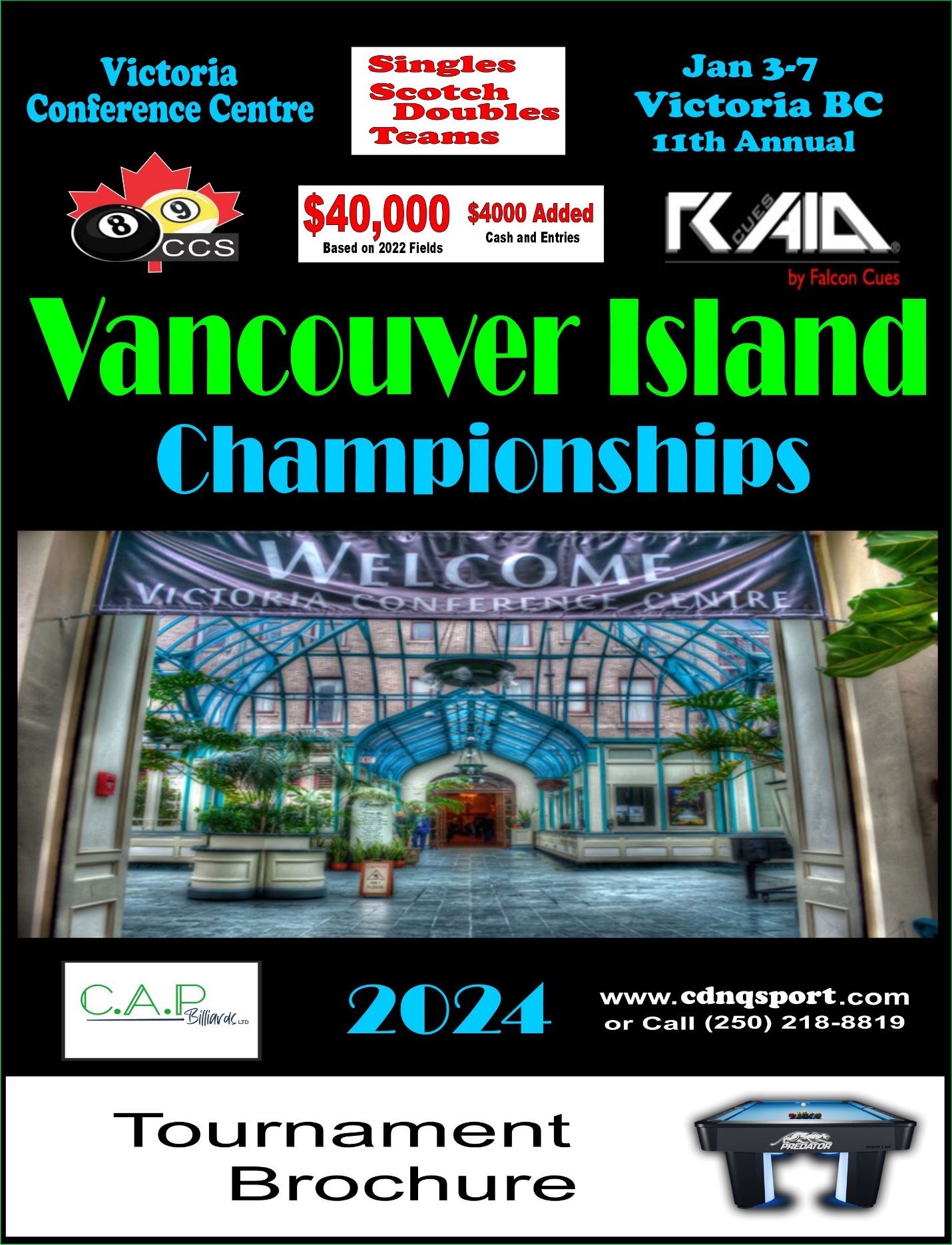 TOURNAMENT BROCHURERAID 2024 CCS VCR ISLAND8/9 Ball CHAMPIONSHIPS  SCOTCH DOUBLES      	         ENTRY	REG.  GREEN	  START 8 All		$200	Standard	$ 120	 $ 40	$ 40	   3        Wed 1.38 All		$200 	Open		$ 120	 $ 40	$ 40	   4        Wed 1.38 All		$200	Advanced	$ 120  	 $ 40	$ 40	   5        Wed 1.38 All		$200	Advanced+	$ 120	 $ 40	$ 40	   6        Wed 1.3  SINGLES		        	         ENTRY	REG.  GREEN	RACE  START 9 All		$175	Standard	$   95	 $ 40	$ 40	   4 	Wed 1.39 All		$175	Open		$   95	 $ 40	$ 40	   5 	Wed 1.39 All		$175	Advanced	$   95	 $ 40	$ 40	   6 	Wed 1.39 All		$175 	Advanced+	$   95	 $ 40	$ 40	   7	Wed 1.38 All	  	$200	Standard	$ 120	 $ 40	$ 40 	   4 	Thurs 1.4 – Fri 1.5  	8 All	  	$225	Open  		$ 145	 $ 40	$ 40 	   5 	Thurs 1.4 – Fri 1.58 All		$250	Advanced   	$ 170 	 $ 40	$ 40	   6    	Thurs 1.4 – Fri 1.58 All		$250	Advanced+  	$ 170 	 $ 40	$ 40	   7    	Thurs 1.4 – Fri 1.58 All		$200	Senior 55+  	$ 120 	 $ 40	$ 40	   4    	Thurs 1.4 – Fri 1.58 Womens	$200	Standard	$ 120	 $ 40	$ 40	   3        Thurs 1.4 – Fri 1.58 Womens	$200	Open		$ 120	 $ 40	$ 40	   4        Thurs 1.4 – Fri 1.58 Womens	$200	Advanced	$ 120	 $ 40	$ 40	   5 	Thurs 1.4 – Fri 1.58 Womens	$200	Advanced+	$ 120	 $ 40	$ 40	   6 	Thurs 1.4 – Fri 1.5  TEAMS		      	          ENTRY 	REG.  GREEN     START9 All		$270	Standard	$ 140	 $ 40	$ 90        8 	 Fri 1.5 Noon9 All		$270	Open		$ 140	 $ 40	$ 90        9 	 Fri 1.5 Noon9 All		$270	Advanced	$ 140	 $ 40	$ 90      10 	 Fri 1.5 Noon 9 All		$270	Advanced+	$ 140	 $ 40	$ 90      11 	 Fri 1.5 Noon       8 All		$500	Standard	$ 230	 $ 70	$200	 11 	 Sat 1.6 – Sun 1.7 8 All		$550	Open		$ 280	 $ 70	$200	 12 	 Sat 1.6 – Sun 1.7 8 All		$600	Advanced	$ 330	 $ 70	$200	 13 	 Sat 1.6 – Sun 1.7 8 All		$600	Advanced+	$ 330	 $ 70	$200	 14 	 Sat 1.6 – Sun 1.7 8 Womens	$440	Standard	$ 230	 $ 50	$160	   7   	 Sat 1.6 – Sun 1.78 Womens	$440	Open		$ 230	 $ 50	$160	   8   	 Sat 1.6 – Sun 1.78 Womens	$440	Advanced	$ 230	 $ 50	$160	   9   	 Sat 1.6 – Sun 1.78 Womens	$440	Advanced+	$ 230	 $ 50	$160	 10   	 Sat 1.6 – Sun 1.7The finalized Event Times will be posted on the Home Page of the CCS website by Sun Dec 31st._________________________________________________________________________________________________Award Presentations and Pictures	Immediately after each Event Final_______________________________________________________________________________________________CCS ADDED   Singles/Team 			All	$ 1350     	2024 Awards – C.A.P. Billiards2nd Chance and Other 	        Up to	$ 1500     	2024 To Cash Prize Funds Singles/Team 			All	$ 2400     	2025 VIC Entry Fees _________________________________________________________________________________________________Entry Deadlines and Late Entry Fees  Singles				Add	$   25     	Sat Dec 23rd - Fri Dec 22nd       Team				Add	$   50    	Sat Dec 23rd - Fri Dec 22nd     Non-League Member FeeSingles				Add	$   50		For the 2023/24 League Year FEES PAYMENT by Bank Draft or Postal Money Order in Canadian Funds payable to Rose Kantor and sent to 1920 Willemar Ave. Courtenay BC.  V9N 3M6 or by E-mail eTransfer to crazyaboutpool@capbilliards.comThe Tournament Brochure on the  website will be considered the official version.  Canadian Cue Sport Association‘Your Canadian Pool League Connection’87 Brightonstone Gardens SECalgary AB T2Z0C6Tel: (403) 510-2731E-mail: pplted@hotmail.comWebsite: www.cdnqsport.comFALCON 2024 CCS VCR ISLAND 8Ball / 9Ball ChampionshipsJan 3-7 Victoria BCThe CCS welcomes everyone to the 10th Annual CCS Pool Championship on Vancouver Island. We are very excited that we were able to keep this tourney going with new dates and a new city. The CCS is proud that these Championships continue the tradition of providing a very organized and well-run Pool Tourney that includes:1st Class setting at the beautiful Victoria Conference Centre which is attached to the Fairmont Empress Hotel.40 Predator Apex 7’ Tables provided by High Country Promotions from Fort Collins CO.Singles, Scotch Doubles and Team Events in both 8Ball and 9Ball.All events divisionalized by skill level and supported by Player Rankings.Tournament Coordination provided by Rose Kantor of CAP Billiards in Courtenay BC.Tournament Direction provided by Rob Wright from Courtenay BC.ACS certified Referee Crew headed by Bill Fenton from Calgary AB.Online Video Streaming by Rod Arriagada of CueSports Live from Winnipeg MB.Online Tournament Chart system provided by CompuSport.We’d like to extend a very special welcome to all the players and teams attending a CCS Championship for the first time. With great competition and good sportsmanship, it’s always great fun playing with family and friends and making new acquaintances. There will be 2nd Chance brackets in the Scotch Doubles, Senior 8Ball Singles and 9Ball Events. Entry is free and automatic; no need to sign up. All the Cash Prizes are added by CCS.All the Champions, in each Division of every Event, will also win a free Entry to next year’s Vancouver Island Championships.  We thank the and the Victoria Conference Centre, Tourism Victoria, the Fairmont Express Hotel and the Vendors who help make this tournament happen.The Canadian Cue Sport Association wishes all the Players and Teams the Best of Luck and Good Shooting. Let the games begin!                                     PRESIDENT       1st VICE PRESIDENT    2nd VICE PRESIDENT                                           Ted Harms              Brian Bedford              Mike Neville	                                              Players PL                  CCS PM                     Dooly’s PL	                                                    Calgary AB               Halifax NS	              St. Johns NL	                                               TREASURER               SECRETARY	            DIRECTOR                                                  Mike Wasyliw           Wayne Dwyer           Roy Mason	                                          CCS LM                  Shooters PL	             SW ON PL	                                            Calgary AB              Toronto ON	          Cambridge ON	 The CCS – Canadian Cue Sport Association is affiliated with and recognized by the governing body of all billiards in Canada, the CBSA – Canadian Billiards & Snooker Association, for the sanctioning of amateur pool leagues and the staging of related amateur pool championships in Canada.CHAMPIONSHIP ORGANIZERSThe  CANADIAN 8/9 BALL CHAMPIONSHIPS are sanctioned and staged by the  Canadian Cue Sport Association. The  - Canadian Cue Sport Association is an Affiliated Member of and recognized by the CB&SA - Canadian Billiards & Snooker Association and the  - American CueSports Alliance as the official sanctioning body for Amateur League Play and related Championships in Canada.For further information, visit www.cdnqsport.com, call Rose Kantor at (250) 218-8819 or send an e-mail to crazyaboutpool@capbilliards.com.CHAMPIONSHIP SITE and LODGINGThe  2024 Vancouver Island 8/9 BALL CHAMPIONSHIPS will take place at the Victoria Conference Centre – 724 Douglas Street - in Victoria BC.We highly recommend staying at:          Fairmont Empress Hotel           721 Government Str.          Victoria BC          250-384-8111  $169 plus taxes per night – 2 Queen Beds Connected to the Conference Centre  Online Reservations Link:https://book.passkey.com/go/VancouverIslandChampionships         ______________________________________________________________________ENTRANT QUALIFICATIONS EVENTSLeague Players must have played a minimum of 4 full Matches with any  or  sanctioned League or League Group.SINGLES EVENTSNon-League Players may become eligible by sending in an Individual Sanctioned Member Fee along with the Entry Fee.SCOTCH DOUBLES EVENTSOne male-female per Team.Both must be from any sanctioned League or Individual Sanctioned CCS or ACS Player Member as noted above. TEAM EVENTS9Ball Teams – All - will consist of a minimum of 3 male or female League Players to a maximum of 6 from any sanctioned League.8Ball Teams – All - will consist of a minimum of League 5 male or female Players to a maximum of 10 from any sanctioned League.8Ball Teams – Women’s - will consist of a minimum of 4 female League Players to a maximum of 8 from any sanctioned League. A maximum of 2 women may also play on 2 different ‘8Ball Teams – All’ as a 6th player. PROFESSIONAL PLAYERSNo Player considered a ‘Professional’ by  or  will be permitted to play in any Event of any  Championship. To confirm your eligibility, contact the  National Office._____________________________________________________________________HOW TO ENTER  EVENTSAll Entrants are encouraged to enter On Line at the  Website www.cdnqsport.com. If needed, a hard copy Entry Form can be downloaded from there. Full Player Name(s), E-mail Address, Telephone Number and, if applicable, the name of the Team, Matches Played and League are required.Confirmation will be provided on the website of the receipt date by  of your Entry Form and Fees, your Eligibility and what your Player and/or Team Ranking is.Call the National Office if the  website shows your Entry as unpaid after the Deadline. On-site Entries may not be accepted.SINGLES and SCOTCH DOUBLES EVENTSEntries may be submitted directly by the Player(s).  EVENTSEntries must be submitted by the League Secretary along with a copy of the latest available Team/Player Statistics unless same are available online.REFUNDSRefunds for non-participation will only be provided after the Tournament in the event of confirmed illness or death.______________________________________________________________________PLAYER RANKINGSThe  uses RANKINGS of M Master, A ADVANCED, B OPEN or C STANDARD. A Player will be assigned a ‘Performance Ranking’ based on their finish in every SINGLES or  Event played in at a  or  Championship. The ‘HIGHEST OF THE LAST 2’ assigned ‘Performance Rankings’ will determine their PLAYER RANKING. The ‘Performance Rankings’ are assigned, as follows:In an A, B or C FINALS Division Top 12% – assigned ‘Performance Ranking’ of  HIGHER Division.In the Money – assigned ‘Performance Ranking’ of SAME Division.Out of the Money – assigned ‘Performance Ranking’ of  LOWER Division.In a B or C QUALIFYING Division Top 1 – assigned ‘Performance Ranking’ of  HIGHER Division.Because of the ‘HIGHEST OF THE LAST 2’ rule, a Player will need to be assigned 2 consecutive  LOWER ‘Performance Rankings’ before their PLAYER RANKING will go down.  KNOWN ABILITYThe  reserves the right to assign PLAYER RANKINGS based on KA – Known Ability. Fargo ratings will trigger a KA Player Ranking review as follows:Professional                       720+ Men / 630+ WomenMaster or Advanced Plus  675+ Men / 600+ WomenAdvanced                            625+ Men / 525+ WomenOpen                                    525+ Men / 425+ WomenStandard                              Up to 525 / Up to 425 WomenCompuSport CSR ratings will trigger a KA Player Ranking review as follows:Professional                        1980+ Men / 1860+ WomenMaster or Advanced Plus  1925+ Men / 1820+ WomenAdvanced                            1850+ Men / 1720+ WomenOpen                                    1720+ Men / 1575+ WomenStandard                              Up to 1720 / Up to 1575 WomenAssigned Player Rankings based on KA for Advanced, Master and Professional are frozen unless successfully appealed otherwise.A Player without a Ranking will be designated as ‘U’ Unknown which will be considered the equivalent of Standard, unless assigned otherwise based on KA. OTHER For the Standard Division of Singles events:                                                                                                                                   League Sanctioned players – must be pre-approved by their League Operator.Individual Sanctioned players – are not eligible. Must play in the Open or higher Division.For the Seniors 55+ Division of Singles events:Advanced or Master ranked players are not eligible.For a female playing in a ‘Team – All’ or ‘Singles – All’ event:Will be assigned a Player Ranking one level lower._____________________________________________________________________TEAM RANKINGSThe Player Rankings of all those on a Team or Scotch Doubles Roster will determine the Team or Scotch Doubles Ranking:Min 2 M Players – Team 8Ball A+ RankedMax 1 M Player – Team 8Ball A RankedMax 1 A Player – Team 8Ball B RankedMax 1 B Player – Team 8Ball C RankedAll A Players – Team 9Ball A+ Ranked - Scotch Doubles A+ RankedAny A Players – Team 9Ball A Ranked - Scotch Doubles A RankedAny B Players – Team 9Ball B Ranked - Scotch Doubles B RankedAll C Players – Team 9Ball C Ranked – Scotch Doubles C Ranked_________________________________________________________________________________________________________________________________DIVISIONAL FORMATS8Ball Singles and Team EventsTo further promote fairness of play and to provide everyone with the opportunity to succeed at the highest level, the  uses a 3 Stage ABC Championship Format.This 3 STAGE ABC FORMAT provides every Player or Team the opportunity to play in a FINALS Bracket against others closer to their skill level. Cash Prizes will be awarded in both Qualifying and the Finals.For the MENS 8BALL SINGLES and MENS/MIXED 8BALL  EVENTS: 1. The full 3 STAGE ABC FORMAT will be used.2. All Entrants will start play in the DIVISION that matches their Player or Team Ranking of either A Advanced, B Open or C Standard.3. All those who finished in the approximate top 10% of each QUALIFYING Bracket of B Open or C Standard will ADVANCE to the FINALS Bracket of the  HIGHER DIVISION. 4. All Others will ADVANCE to the FINALS Bracket of the same DIVISION they started in.5. All QUALIFYING Brackets are Single Knockout and all FINALS Brackets are Double Knockout.6. A 2nd CHANCE Bracket will be offered for the Mens Seniors 8Ball event with automatic entry and no additional Entry Fee. 8Ball Scotch Doubles Events1. All Entrants will be placed directly into the FINALS Bracket (double knockout) of the Division that matches their Team Ranking of either either A+ Advanced Plus, A Advanced, B Open or C Standard.2. A 2nd CHANCE Bracket (single knockout) will be offered with automatic entry and no additional Entry Fee.9Ball Singles and Team Events1. All Entrants will play in one FINALS Bracket (double knockout) and Handicaps will be given by assigning different races based on the player or team ranking.2. A 2nd CHANCE Bracket (single knockout) will be offered with automatic entry and no additional Entry Fee.MATCH FORMATSSINGLES – 9 BallMatches for the ‘Mens All’ will be a Race to: 4 - C, 5 - B, 6 - A, 7 - A+. Matches for the Women will be a Race to: 3 - C, 4 - B, 5 - A, 6 - A+.The winner of a coin toss will rack and break first; then alternate. The 9Ball will be spotted if made in either bottom pocket on the break. SINGLES – 8 BallMatches for the ‘Mens All’ will be a Race to: 4 - C, 5 - B, 6 - A, 7 - A+, 4 - Seniors.Matches for the Women will be a Race to: 3 - C, 4 - B, 5 - A, 6 - A+.The winner of a coin toss will rack and break first; then alternate. – 9Ball  Matches for the ‘Mens All’ will be a Race to: 8 - All C, 9 - Any B, 10 - Any A, 11 - All A (A+), using a 3 Player rotating format.Matches for the Women will be a Race to: 7 - All C, 8 - Any B, 9 - Any A, 10 - All A (A+), using a 3 Player rotating format.The winner of a coin toss has the choice of being the ‘Home’ or ‘Visitor’ Team. Teams will rack and break according to the Score Sheet provided. Substitution between Rounds is permitted.  If a 2nd set is needed in the Finals, it will consist of a single Round of play with rosters of each team’s choosing. Flip for the opening break and then alternate TEAM – 8Ball Matches for the ‘Mens All’ will be a Race to: 11 - C (max 1B), 12 - B (max 1 A), 13 - A (max 1 M), 14 - A+, using a 5 Player rotating format. Matches for the Women will be a Race to: 7 - C (max 1 B), 8 - B (max 1 A), 9 - A (max 1 M), 10 - A+ (2M+), using a 4 Player Game rotating format. If the Womens Teams are combined in a Round Robin in total Games Won, when it’s B>A or C>B add 1 games, when it’s C>A or B>A+ add 2 games, and when it’s C>A+ add 4 games.The winner of a coin toss has the choice of being the ‘Home’ or ‘Visitor’ Team. Teams will rack and break according to the Score Sheet provided. Substitution between Rounds is permitted. If a 2nd set is needed in the Finals, it will consist of a single Round of play with rosters of each team’s choosing. Flip for the opening break and then alternate.SCOTCH DOUBLES – 8Ball Matches will be a Race to: 3 - All C, 4 - Any B, 5 - Any A, 6 - All A.The winner of a coin toss will rack and break first; then alternate.______________________________________________________________________GAME RULESAll games will be played according the World Standardized Rules for 8 Ball and Tournaments as published by the WPA World Pool-Billiard Association. An  Certified Referee will be available for Match Rulings during all official Events.__________________________________________________________________________________________________________________________________________DRESS CODE EVENTSPlayers who do not meet the dress code during Official Event Play as determined by the Head Referee may be required to change clothing or withdraw from the Tournament. Players must be clean and neat in appearance. No cut-offs, sweat pants, torn or unsightly jeans, tank tops, halter tops, sleeveless shirts or suggestive clothing. Open toed footwear is not permitted.  EVENTS Every Teammate must have their own Team Shirt of a matching design. PROTEST PROCEDUREIDENTITYPrior to a Player’s first game in a Match, they may be challenged to confirm their identity to the satisfaction of the Head Referee. Players failing to do so will be required to withdraw from the Tournament and forfeit all rights to any Prizes.ELIGIBILITYPrior to   Match Start, a Player or Team may protest an opposing Player’s or Team’s eligibility by depositing $100 with the Head Referee for a Final Ruling. If the Protest is upheld, the deposit will be returned and proper measures will be taken.TOURNAMENT COMMITTEETOURNAMENT DIRECTORRob Wright 				Courtenay BCTOURNAMENT COORDINATORRose Kantor 	CAP Billiards		Courtenay BCTOURNAMENT HEAD REFEREEBill Fenton				Calgary ABFinal Tournament Authority - Section 2.4 Instructions for Referees …..there may still be the occasional need for interpretation of the rules and their proper application under unusual circumstances. The Tournament Director or other official who assumes final responsibility for a tournament will make such required decisions (other than referee’s judgment calls) at their discretion, which shall be final.2024 PRIZE DISTRIBUTION(based on 2022 Fields with total payouts of $50105)8Ball SINGLES                    			 8Ball Mens                       $485 Added                       	 Mens (5 Player)          $300 AddedAdvanced 		                  	 	 Advanced  1 - $1800 + 2025 VIC Entry ($170) 		 1 - $1500 + 2025 VIC Entry ($330)Open						 Open1 - $1615 + 2025 VIC Entry ($145)		 1 – 1400 + 2025 VIC Entry ($280)Standard					 Standard1 - $1550 + 2025 VIC Entry ($120)		 1 - $1300 + 2025 VIC Entry ($230)Womens               $200 Added		  Womens (4 Player)   $360 AddedAdvanced/Open			 	  Advanced/Open 1 - $810 + 2025 VIC Entry ($120)		  1 - $840 + 2025 VIC Entry ($230) Standard      					  Standard					  1 - $810 + 2025 VIC Entry ($120)		  1 - $840 + 2025 VIC Entry ($230)	PRIZE FUND AMOUNT and DISTRIBUTIONThe Prize Fund for each EVENT will be pooled ACROSS  DIVISIONS and is based on the sum of all the Paid Entries (excluding any  Promotional and ‘No Show – Unpaid’ Entries) less the Registration Fees and a provision for Awards. The Distribution will be to approx. ¼ of the field and is paid by cheque.CCS ADDED – Entries to the 2025 VIC’s – Singles and Teams:Teams must have a minimum 3 original Members (Mens) or 2 original Members (Womens) of the winning Team to claim their Prize.Does not include the Tournament Registration Fee or Green Fee.All Players must be  sanctioned and meet eligibility requirements for the 2024/25 League Year of 5 full weeks played. Vancouver Island 8 Ball - 9Ball ChampionshipsMENS TEAM 9 Ball
 MENS / MIXED TEAM 8 Ball
WOMENS TEAM 8Ball
 MENS SINGLES 8Ball
MENS SINGLES Seniors 8 Ball
MENS SINGLES 9 Ball
WOMENS 8Ball SINGLESSCOTCH DOUBLES2013 - 2022Nanaimo BC2023 - PresentVictoria BCYearChampionRunner Up2013AllTeam Alberta (B) - Calgary AB3 Musketeers (B) - Powell River                                           2014AllHammertime (B) - Vancouver BCHammertime II (B) - Vancouver BC2015AllPool Junkies (A) Vancouver BCHammertime (A) - Vancouver BC2016AllHit N Hope (A) - Victoria BCShooting Ducks (C) - Courtenay BC2017All Hit N Hope (A) - Victoria BCHammertime (B) - Vancouver BC2018AllThe Machine (A) - Calgary ABQ#1Buds (A) - Richmond BC2019AllThe Machine (A) - Calgary ABHit N Hope (A) - Victoria BC2020Not Held - Covid 192021AllHit N Hope (A) Victoria BCFidiots - Mission BC2022AllHit N Hope (A) - Victoria BCTeam Spain OLA! - Calgary ABYearChampionRunner Up2013A1-2-3 Nanaimo BCWhatever - Victoria BCBAvalanche Crew - Courtenay BCLa Familia - New Westmister BCCLongwoods - Victoria BC8-2 Win - Victoria BC2014AHit N Hope - Victoria BCPIITH - Victoria BCBSL8 Masters - Nanaimo BCCHot Shots - Mission BCLangfort Legion Warriors - Nanaimo BC2015APool Junkies - Vancouver BCHammertime - Vancouver BCBLounge Lizards -Vancouver BCThree Coyote Rookies - Calgary ABCBreaking Bad - Comox BCThe Griffin Fog - Vancouver BC2016AHit N Hope - Victoria BCHammertime - Vancouver BCBWhoever Can Make It - Calgary ABBooze & Cues - Victoria BCCHard As A Rock - Courtenay BCShooting Ducks - Courtenay BC2017A Check M8 - Mission BCHammertime - Vancouver BCBPocket Munchers - Surrey BCLongwood Pub - Nanaimo BCCThe Shaft Masters - Victoria BCScratch That - Victoria BC2018AThe Machine - Calgary ABQ #1 Buds - Richmond BCBCollateral Damage - Langley BCThe Jokers - Mission BCCBruvhaus - Vancouver BCDeadW8 - Victoria BC2019AThe Machine - Calgary ABGreen Eggs and Ham - Surrey BCBMade From Scratch - Mission BCWindians - Richmond BCCRaw Doggin Sauce Monkeys - Calgary ABAkira - Richmond BC2020Not Held - Covid 192021AThe Machine - Calgary ABHit N Hope - Victoria BCBSharks N Donkeys - Mission BCA Little Bit of English - Nanaimo BCCCowichan - Shawnigan Lake BCFt. Mac Attack - Fort McMurray AB2022ATeam Spain OLA! - Calgary ABTeam M8's - Mission BCBHammertime - Vancouver BCLet It Roll - Richmond BCCHot Shits - Mission BCS.D.P. - Mission BCYearChampionRunner Up2013A/BIsland Girls - Nanaimo BCDiamond Divas - Victoria BC2014A/BChalk and Awe - Nanaimo BCIsland Girls - Nanaimo BC2015A/B3 On 1 Off - Victoria BCIsland Girls - Nanaimo BC2016A/BIsland Girls - Nanaimo BCStrokin - Victoria BC2017A/B/CHappy Happy - Victoria BCIsland Girls - Shawnigan Lake BC2018AIsland Girls - Nanaimo BCHappy Happy Nanaimo BCB/CAll Chalked Up - Campbell River BC8 Ball Baby - Victoria BC2019A/BTap That - Victoria BCChalk Dirty To Me - Victoria BCCRiver City Hot ShotsBlurred Vision2020Not Held - Covid 192021ABCIsland Girls - Shawnigan LakeTap That - Victoria BC2022BATap That Ladies - Courtenay BCX Cues Us - Mission BCCCowichan - Shawnigan Lake BCHere & There - Courtenay BCYearChampionRunner Up2013ARon Woodward - Nanaimo BCMike Wasyliw - Calgary ABBSteven Guild - Nanaimo BCTom Joyce - North Vancouver BCCGerry Ganczar - Nanaimo BCGord Walls - Nanaimo BC2014ALake MacKay - Victoria BCShawn Carroll - Victoria BCBClay Gloslee - Powell River BCGerry Pepin - Cranbrook BCCJohn Daniels - Courtenay BCAlex Wickett - Victoria BC2015ALake MacKay - Victoria BCTyler Edey - Victoria BCBWerner Ostwald - Comox BCStacy Wallington - Comox BCCGlenn Gardner - Calgary ABMinh Trinh - Mission BC2016ALake MacKay - Victoria BCTyler Edey - Victoria BCBAlex Wickett - Victoria BCPhil McKay - Victoria BCCKane Hite - Pitt Meadows BCShane Bradley - Victoria BC2017ATyler Edey - Victoria BCLake McKay - Victoria BCBTom Joyce - Surrey BCSerge Senchar - Parksville BCCMike Wasyliw - Calgary ABJohn Lundie - White Rock BC2018ATyler Edey - Victoria BCRuss Whittle - Calgary ABBTom Joyce - Surrey BCDavid Harry - Nanaimo BCDarenCDarren McDonagh - Nanaimo BCBrad Haydu - Mission BC2019ABen Francis - Calgary ABDon Davidson - Port Moody BCBJared Teschke - Courtenay BCDwayne Martin - Fort McMurray ABCJesse Farhat - Calgary ABSerge Tremblay - Nanaimo BC2020Not Held - Covid 192021ARuss Whittle - Calgary ABJeremiah Hampton - Calgary ABBAndrew Mainz - Winnipeg MBCurtis Beech - Victoria BCCChris Wade - Nanaimo BCFred Camille - Kamloops, BC2022ASteve Kim - Richmond BCMike Aboudaher - Calgary ABBDeepak Hemnani - Victoria BCRob Clarke - Nanaimo BCCPeter Zolotas - Calgary ABJohn Daniels - Nanaimo BCYearChampionRunner Up2019AllDon Rector - Victoria BCPatrick OBrien - Nanaimo BC2020Not Held - Covid 192021AllTom Lafournie - Winnipeg MBJerry Bauche - Calgary AB2022AllCharlie Lee - Victoria BCTom Lafournie - Winnipeg MB2023YearChampionRunner Up2013AllGary Adams - Nanaimo BCGerry Ganczar - Nanaimo BC2014AllSimon Pickering - Langley BCLake MacKay - Victoria BC2015AllLake MacKay - Victoria BCMarv Joe - Burnanby BC2016AllTyler Edey - Victoria BCLito Atendido - Vancouver BC2017AllLake McKay - Victoria BCSerge Senchar - Parksville BC2018AllTyler Edey - Victoria BCKevin Wakelin - Black Creek BC2019AllTyler Edey - Victoria BCKevin Robitaille - Burnaby BC2020Not Held - Covid 192021AllRoss Bradsen - New Westminster BCRuss Whittle - Calgary AB2022AllKevin Wakelin - Victoria BCPeter Tolen - Nanaimo BC2013A/BKathy MacDonald - Shawnigan Lake BCRose Kantor - Courtenay BC                  2014A/BJessica Wade - Nanaimo BCJanice Stromar - Victoria BC2015A/BKathy MacDonald - Shawnigan Lake BCRegene McDonnell - Mission BC2016A/BShaundra Norquay - Victoria BCRegene McDonnell - Mission BC2017A/B/CKathy MacDonald - Shawnigan Lake BCRegene McDonnell - Mission BC2018A/B/CJanice Stromar - Victoria BCJessica Wade - Nanaimo BC2019A/BMaryann McConnell - Courtenay BCDeb Williams - Courtenay BCCCherie Seidler - Langley BCShar Wilson - Victoria BC2020Not Held - Covid 192021A/BKathie MacDonald - Shawnigan Lake BCTracy Cross - Chilliwack BCCAngela Gervais - Prince George BCTammy Piccolo - Chilliwack BC2022A/BKathie MacDonald - Shawnigan Lake BCJenny Lucas - Edmonton ABCSuzanne Irving - Winnipeg MBCindy Tyerman - Shawnigan Lake BCYearChampion                              Runner Up                   2013A/B Alex Wickett - Nanaimo BCLake McKay - Victoria BCJanice Stromar - Nanaimo BCTracy Oliver - Victoria BC2014A/B Chris Wade - Nanaimo BCTed Harms - Calgary ABJessica Wade - Nanaimo BCMary Rayner - Calgary AB2015A/B Mike Harry - Victoria BCChris Wade - Nanaimo BCKathie MacDonald - Shawnigan Lake BCJessica Wade - Nanaimo BC2016A/B Mike Harry - Victoria BCSaso Alqahtani - Nanaimo BCKathie MacDonald - Shawnigan Lake BCMaryann McConnell - Port Alberni BC2017A/B/C - Dave McEvoy - Sooke BCAlex Wickett - Nanaimo BCRegene McDonnell - Mission BCJanice Strpomar Nanaimo BC2018A/B/C - Marty Copeman - Courtenay BCCharlie Lee - Nanaimo BCMaryann McConnell - Port Alberni BCSheila King - Nanaimo BC2019A/B - David Worthington - Nanaimo BCRob Wright - Campbell River BCMichelle Warry - Nanaimo BCDeb Williams - Courtenay BCC - Tony Hodgson - Victoria BCDale Cerny - Campbell River BCMargaret Degirolamo - Victoria BCDawn Dakin - Gold River BC2020Not Held - Covid 192021A - Marty Copeman - Campbell River BCDave Olson - Thorsby ABMaryann McConnell - Port Alberni BCDeanna Rasmussen - Winnipeg MBB/C - Jerry Bauche - Calgary ABChris Wade - Nanaimo BCYvette Gallant - Calgary ABJessica Wade - Nanaimo BC2022A - Tom Lafournie - Winnipeg MBJerry Bauche - Calgary ABRegan Hoko - Kimberley BCYvette Gallant - CalgaryABBC - Jon Trepanier - East St. Paul MBTYerence Janes - New Westminster BCSuzanne Irving - Est St. Paul MBAimee Wilson - Abbotsford BC